三、參考資料日校預估人數(110/12/27)：                                         進修部預估人數(110/12/27)高三：普三136人、職三234人、餐服三24人，合計394人             高三： 31人高二：普二133人、職二255人、餐服二26人，合計414人             高二： 26人高一：普一138人、職一255人、餐服一20人，合計413人             高一： 38人四、備註：（一）附件一：高級中等學校110學年度學費收費數額表。（二）依照教育部所訂「表二、教育部主管高級中等學校專業群科110學年度雜費及代收代付費（使用費）收費數額表」(附件二)規定，造一、園一、畜一、食一的資訊科技和造三、園三、畜三因農業資訊管理係屬部定專業及實習科目，雖有上電腦課程，不得再另行收取電腦使用費。（三）附件三：教育部主管高級中等學校進修部110學年度雜費及代收代付費（使用費）收費數額表。附件一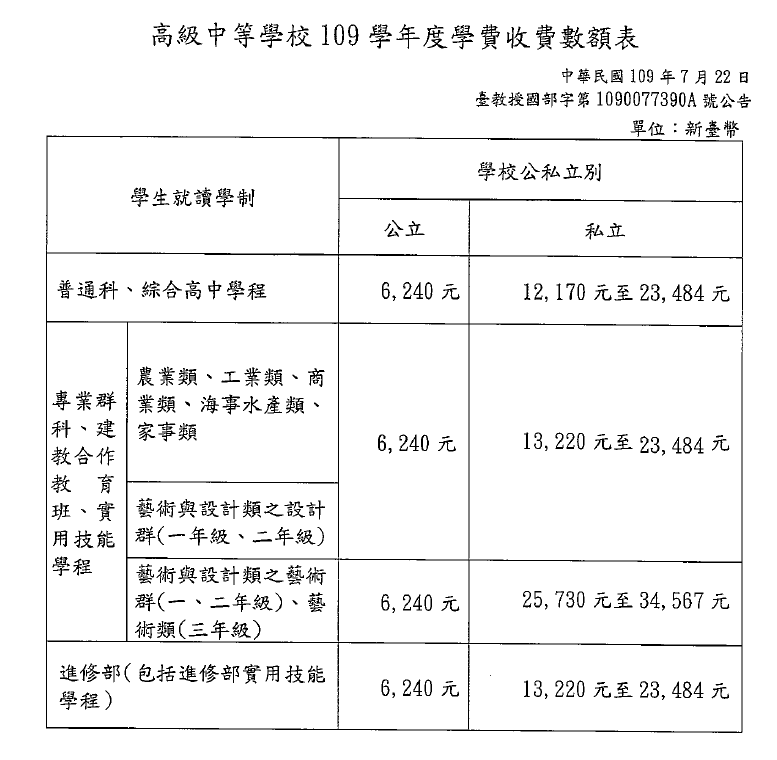 附件二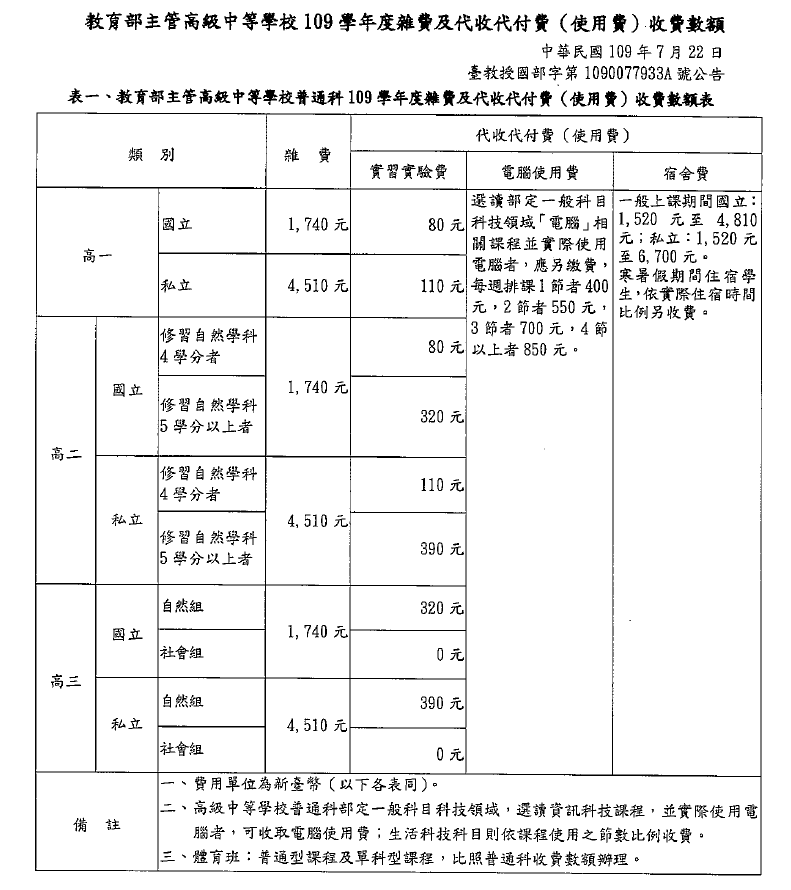 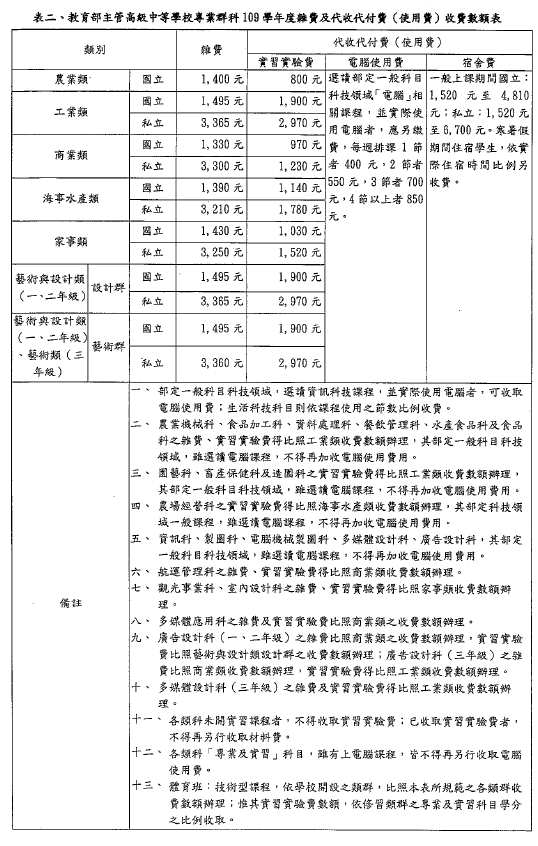 附件三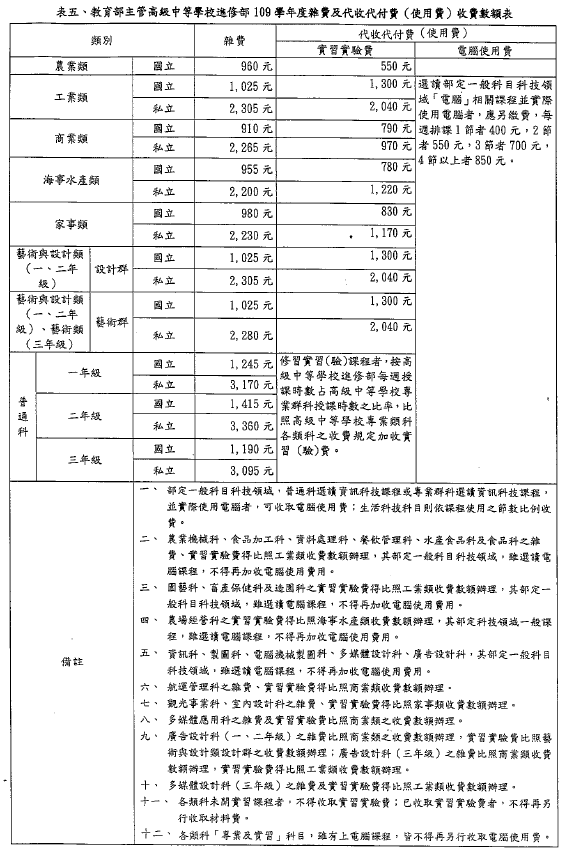 桃園市立龍潭高中110學年度第2學期學雜費、代收代付費及代辦費明細表 (決議)                                                   公布日期：111/1/20桃園市立龍潭高中110學年度第2學期學雜費、代收代付費及代辦費明細表 (決議)                                                   公布日期：111/1/20桃園市立龍潭高中110學年度第2學期學雜費、代收代付費及代辦費明細表 (決議)                                                   公布日期：111/1/20桃園市立龍潭高中110學年度第2學期學雜費、代收代付費及代辦費明細表 (決議)                                                   公布日期：111/1/20桃園市立龍潭高中110學年度第2學期學雜費、代收代付費及代辦費明細表 (決議)                                                   公布日期：111/1/20桃園市立龍潭高中110學年度第2學期學雜費、代收代付費及代辦費明細表 (決議)                                                   公布日期：111/1/20桃園市立龍潭高中110學年度第2學期學雜費、代收代付費及代辦費明細表 (決議)                                                   公布日期：111/1/20桃園市立龍潭高中110學年度第2學期學雜費、代收代付費及代辦費明細表 (決議)                                                   公布日期：111/1/20項次名稱收費金額收費對象法令依據或試算公式收取方式及時間主辦單位類別1學費按收費標準收費日校學生（不含餐飲服務科）進修部學生按收費標準收費列入註冊繳費單於期初註冊時收取教務處進修部學雜費2雜費按收費標準收費造園科、園藝科、畜產保健科按農業類收費標準。食品加工科、機械科、電機科、電子科按工業類收費標準。普通科按普通科收費標準。按收費標準收費列入註冊繳費單於期初註冊時收取註冊組學雜費2雜費按收費標準收費進修學校部學生（電機科、食品加工科）按工業類收費標準。按收費標準收費列入註冊繳費單於期初註冊時收取進修部學雜費3實習實驗費按收費標準收費造園科、園藝科、畜產保健科、食品加工科、機械科、電機科、電子科按工業類收費標準。普乙丙丁，按收費標準。普乙丙，修習自然學科4學分，按收費標準。普二丁，修習自然學科5學分以上，按收費標準。普三丁，修習自然學科5學分以上，按收費標準。普三甲乙丙，不收費。按收費標準收費列入註冊繳費單於期初註冊時收取註冊組□代辦代收代付3實習實驗費按收費標準收費進修部全體學生（夜食加科、夜電機科比照工業類收費標準辦理）按收費標準收費列入註冊繳費單於期初註冊時收取進修部□代辦代收代付4電腦使用費資訊：550元/人進階程式設計： 550元/人生科：275元/人(111年學年開始收費)加深加廣課程：550元(111年學年開始收費)資訊收費班級： 普一丙、一丁進階程式設計：三丁加深加廣課程：二甲、乙、丙(視選修學生收費)(111年學年開始收費)造三、園三、畜三、食三專業及實習科目不收取本費用，詳見附件二的備註（十一）。造一、園一、畜一、食一部定必修課程不收取本費用，詳見附件二的備註（二）。*造三、園三、畜三、食三，若電腦課程為部定一般生活領域，不得加收電腦使用費。按收費標準收費列入註冊繳費單於期初註冊時收取教學組□代辦代收代付4電腦使用費資訊：550元/人進階程式設計： 550元/人生科：275元/人(111年學年開始收費)加深加廣課程：550元(111年學年開始收費)進修部食品加工科一年級不收電腦使用費。電機科一年級的部訂必修課程「資訊科技」每週一節，應收400元。按收費標準收費列入註冊繳費單於期初註冊時收取進修部□代辦代收代付5平時課業輔導費普二甲:1750元普二乙丙丁:1260元普一甲乙丙:950元普一丁:1150元機三：790元日校一、二、三年級參加學生(不含餐服科)(低收入戶學生持有證明者免收全部費用；原住民及身心障礙學生，減收二分之一費用)列入註冊繳費單於期初註冊時收取教學組□代辦代收代付6團體保險費  175     元/人視招標金額及相關費用收費日校學生(不含餐服科、低收入戶學生、原住民學生、重度及極重度身障學生或其子女）按教育部教育部國教署來文規定標準收費列入註冊繳費單於期初註冊時收取衛生組代辦□代收代付6團體保險費  175     元/人視招標金額及相關費用收費進修部學生（不含低收入戶學生、原住民學生、重度及極重度身障學生或其子女）按教育部教育部國教署來文規定標準收費列入註冊繳費單於期初註冊時收取進修部代辦□代收代付7家長會費  100     元日校學生（不含低收入戶學生）進修部學生（不含低收入戶學生）兄弟姊妹就讀本校者，僅收一人費用，於開學後辦理退費。列入註冊繳費單於期初註冊時收取訓育組進修部代辦□代收代付8龍心期刊每人   24   元日校學生進修部學生按110學年度實際支用之稿費、審稿費、排版編制費、雜費等相關費用多退。列入註冊繳費單於期初註冊時收取圖書館進修部代辦□代收代付9校刊目前只會出電子刊按110學年度實際支用之稿費、審稿費、雜費等相關費用實支實付。另立代收代辦費繳費單，確認有人購買才收取活動組進修部代辦□代收代付10模擬考費用普三自然組-醫學330元自然組-理工285元自然組-農學285元社會組285元職三一般420元設計600元英語510元51-55跨考450元56跨考480元三年級全體學生1.按110學年度公開招標價格及相關費用多退少補，並依學生之意願辦理。2.因上下學期收費不同，以學期計。列入註冊繳費單於期初註冊時收取試務組代辦□代收代付11書籍費按各科各年級實際訂購書目公開招標(全省統一價格)日校學生進修部學生按各科各年級實際訂購書目公開招標(依學生實際購買的書目、數量為主)列入註冊繳費單於期初註冊時收取設備組進修部代辦□代收代付12重補修費自學輔導每學分240元；重修專班每生每節40元重補修學生按《國立及教育部主管私立高級中學學生重修學分補充規定》收費另立代收代辦費繳費單於重補修開課前收取實研組□代辦代收代付13暑假輔導課(111年7.8月)依開課人數收費日校學生（不含低收入戶學生）自由參加，低於30人不開班1.依據現行桃園市高級中學課業輔導實施要點規定「辦理課業輔導所收費用，應優先支付教師鐘點費為原則；餘額得作為教學活動業務、材料所需經費、學生獎勵、行政管理及加班費等支出。但惟不得超過總額百分之二十」2.實支實付，以不超過總金額為原則。3.高級中等學校向學生收取費用辦法第8條規定退費方式：（一）未開課前者，全數退還。(二)開課後未逾三分之一者，退還三分之二。 (三)開課後逾三分之一，未逾三分之二者，退還三分之一。 (四)開課後逾三分之二者，不予退費。另立代收代辦費繳費單於暑假課業輔導上課時收取教學組□代辦代收代付14冷氣使用及維護費冷氣使用電費 3.5 元/度冷氣機維護及汰換費 200元/人(進修部 100 元/人)日校學生進修部學生教育部主管高級中等學校向學生收取費用補充規定六、（三）、冷氣使用及維護費：1.以新臺幣七百元為上限，以支用班級教室之冷氣電費、冷氣機維護及汰換費二項費用為原則。2.前目冷氣電費以度計價，支應班級教室冷氣之基本電費、流動電費及超約附加費用為原則。如有賸餘款，應於學期結束後一個月內退還學生。3.第一目冷氣機維護及汰換費，每學期每生收取費用上限為新臺幣二百元，每班收取費用上限為新臺幣九千元。如有賸餘款，得不退還學生。4.依高級中等學校校舍及設備相關規定裝設冷氣設備之教學場所，屬學校基本設施，不得向學生收取其冷氣使用及維護費。依各班使用情形，以班級為單位儲值冷氣卡使用總務處代辦□代收代付15校外教學活動費視招標金額及相關費用收費日校二年級學生(含餐服科)按110學年度實際公開招標及相關費用收費多退少補，並依學生之意願辦理。另立代收代辦費繳費單於報名期間收取訓育組代辦□代收代付16日本教育旅行因疫情不辦理日校和進修部參加學生按110學年度實際公開招標價格及相關費用多退少補，並依學生之意願辦理。另立代收代辦費繳費單於報名期間收取活動組進修部代辦□代收代付17團膳每人每餐 45 元日校一、二、三年級訂餐學生按110學年度實際公開招標價格。 列入註冊繳費單於期初註冊時收取衛保組代辦□代收代付18公民訓練活動視招標金額及相關費用收費日校一年級學生(含餐服科)按110學年度實際公開招標價格及相關費用多退少補，並依學生之意願辦理。另立代收代辦費繳費單於報名期間收取訓育組代辦□代收代付19彈性學習材料費視課程決定日校有參與課程學生另案通知繳費課務組代辦□代收代付20校車視搭乘人數結果送標案，依標案結果另立繳費單(預估一萬到一萬四左右)日校有搭乘專車學生目前調查有22位學生搭乘預計租賃一台遊覽車(桃三)列入註冊繳費單於期初註冊時收取教官室代辦□代收代付